ESCOLA _________________________________DATA:_____/_____/_____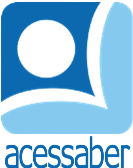 PROF:_______________________________________TURMA:___________NOME:________________________________________________________Pinóquio	Gepeto era um carpinteiro idoso, que sempre sonhou ter seu próprio menininho para lhe fazer companhia. Certa noite, ele decidiu esculpir um bonequinho de madeira e o chamou de Pinóquio. Naquela noite, uma fada madrinha apareceu e concedeu a Pinóquio o dom da vida. Gepeto ficou encantado com Pinóquio. Ele lhe deu um pouco de dinheiro para comprar livros e o mandou para a escola. No caminho, Pinóquio conheceu um menino muito levado. O menino lhe disse para usar seu dinheiro para comprar balas. Foi então que o grilo falante, um grilo muito sábio, que na verdade era a consciência de Pinóquio, apareceu e disse a Pinóquio fazer a coisa certa. Pinóquio o ignorou e continuou em seu caminho alegre! Ele, então, conheceu uma senhora que lhe perguntou se o dinheiro era para comprar balas e ele mentiu, dizendo que sim. De repente, seu nariz começou a crescer cada vez mais e Pinóquio começou a chorar. O dono de um espetáculo de marionetes viu Pinóquio chorando e o convidou para dançar em seu show. No palco, o comprido nariz de Pinóquio ficou todo enrolado nas cordas das marionetes. O perverso titereiro, então, trancafiou o pobre Pinóquio em uma gaiola. Lá, Pinóquio chorava e ansiava por Gepeto. A fada madrinha apareceu e perdoou as mentiras de Pinóquio. [...]Então, Pinóquio voltou ao seu lar e para Gepeto e se transformou em um menino de verdade, que sempre deixa sua consciência ser seu guia!Autor desconhecidoQuestõesQual é o título do texto?R: __________________________________________________________________Quantos parágrafos há no texto?R: __________________________________________________________________Quem é o personagem principal da história? Cite uma característica deste personagem.R: ______________________________________________________________________________________________________________________________________No caminho para a escola qual foi a primeira pessoa que Pinóquio conheceu?R: ______________________________________________________________________________________________________________________________________O que aconteceu quando Pinóquio conheceu uma senhora?R: ______________________________________________________________________________________________________________________________________________________________________________________________________________________________________________________________________________Como o dono do espetáculo de marionetes tratou Pinóquio?R: __________________________________________________________________________________________________________________________________________________________________________________________________________________________________________________________________________________________________________________________________________________O que aconteceu quando Pinóquio voltou para casa?R: __________________________________________________________________________________________________________________________________________________________________________________________________________________________________________________________________________________________________________________________________________________Procure no dicionário o significado das palavras abaixo:Carpinteiro: _________________________________________________________________________________________________________________________________________________________________________________________________________________________________________________________________Esculpir: ____________________________________________________________________________________________________________________________________________________________________________________________________________________________________________________________________Consciência:_________________________________________________________________________________________________________________________________________________________________________________________________________________________________________________________________Marionetes:__________________________________________________________________________________________________________________________________________________________________________________________________________________________________________________________________Titereiro: ___________________________________________________________________________________________________________________________________________________________________________________________________________________________________________________________________Trancafiar: __________________________________________________________________________________________________________________________________________________________________________________________________________________________________________________________________Por que o nariz do Pinóquio cresce? R: __________________________________________________________________________________________________________________________________________________________________________________________________________________________________________________________________________________________________________________________________________________________________________________________________________________________________________________________________________________________Agora é sua vez, explique como o Pinóquio conseguiu fugir do titereiro e chegar em casa: (deve ter no mínimo 3 linhas)R: ______________________________________________________________________________________________________________________________________________________________________________________________________________________________________________________________________________________________________________________________________________________________________________________________________________________________________________________________________________________________________________________________________________________________________________________________________________________________________________________________________________________________________________________________________________________________________________________________________________________________________________________________________________________________________________________________________________________________________________________________________________________________________________________________________________________________________________________________________________________________________________________________________________________________________________________________________